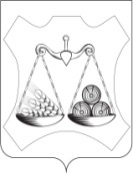 АДМИНИСТРАЦИЯ ВАХРУШЕВСКОГО ГОРОДСКОГО ПОСЕЛЕНИЯ СЛОБОДСКОГО РАЙОНА КИРОВСКОЙ ОБЛАСТИПОСТАНОВЛЕНИЕпгт  ВахрушиОб утверждении Плана мероприятий по противодействию коррупции на территории Вахрушевского городского поселения на 2024 годВ соответствии с Федеральным законом от 25.12.2008 № 273-ФЗ "О противодействии коррупции",  Законом   Кировской  области   от   30.04.2009 № 365-ЗО «О противодействии коррупции в Кировской области» администрация ПОСТАНОВЛЯЕТ:1. Утвердить План мероприятий по противодействию коррупции на территории Вахрушевского городского поселения на 2024 год. Прилагается.2. Настоящее Постановление опубликовать в официальном печатном издании «Информационный бюллетень».Глава администрации Вахрушевского городского поселения				М.В. ЕфремовУтвержденпостановлением администрации Вахрушевского городского поселенияОт 19.01.2024 № 11ПЛАНмероприятий по противодействию коррупции на территорииВахрушевского городского поселения на 2024 год19.01.2024№11N п/пМероприятиеИсполнительСрок выполненияПоказатель, индикаторОжидаемый результат1.Организационные меры по обеспечению реализации антикоррупционной политики1.1.Мониторинг изменений антикоррупционного законодательства Российской Федерации и Кировской областиЗам. главы администрации по правовым вопросамв течение  2024 г.своевременное внесение изменений в нормативные правовые и иные акты администрации поселения в связи с внесением изменений в антикоррупционное законодательство Российской Федерации и Кировской области2.Повышение эффективности реализации механизма урегулирования конфликта интересов, обеспечение соблюдения лицами, замещающими должности муниципальной службы, ограничений, запретов и требований к служебному поведению в связи с исполнением ими должностных обязанностей, а также применение мер ответственности за их нарушение2.1.Организация и обеспечение деятельности комиссии по соблюдению требований к служебному поведению муниципальных служащих и урегулированию конфликта интересовЗам. главы администрации по правовым вопросамв течение 2024 г.обеспечение соблюдения муниципальными служащими требований законодательства Российской Федерации и Кировской области о муниципальной службе и противодействии коррупции2.2.Проведение анализа и проверок достоверности и полноты сведений, установленных законодательством Российской Федерации о государственной гражданской службе и противодействии коррупции, представляемых гражданами, претендующими на замещение должностей муниципальной службыЗам. главы администрации по правовым вопросампри поступлении информации, являющейся основанием для проведения проверкиотношение количества проведенных проверок достоверности и полноты сведений, представляемых гражданами, претендующими на замещение должностей муниципальной службы к количеству фактов, являющихся основаниями для проведения таких проверок, - не менее 100%обеспечение своевременного и полного представления гражданами, претендующими на замещение должностей муниципальной службы, сведений, установленных законодательством Российской Федерации2.3.Осуществление контроля за расходами лиц, замещающих должности муниципальной службыЗам. главы администрации по правовым вопросампри поступлении информации, являющейся основанием для принятия решения об осуществлении контроля за расходами лиц, замещающих должности муниципальной службыотношение количества фактов осуществления контроля за расходами лиц, замещающих должности муниципальной службы, к количеству фактов, являющихся основаниями для принятия решений об осуществлении контроля за расходами указанных лиц, - не менее 100%выявление случаев несоответствия расходов лиц, замещающих должности муниципальной службы, их доходам2.4.Организация проведения оценки коррупционных рисков, возникающих при реализации администрацией поселения возложенных на нее полномочий, и внесение уточнений в перечни должностей муниципальной службы, замещение которых связано с коррупционными рискамиЗам. главы администрации по правовым вопросамежегодно, до 1 декабрявыявление в деятельности сфер, наиболее подверженных рискам совершения коррупционных правонарушений;устранение коррупционных рисков при исполнении должностных обязанностей муниципальными служащими2.5.Организация приема сведений о доходах, расходах, об имуществе и обязательствах имущественного характера, представленных муниципальными служащимиКадровая службаежегодно, до 30 апреляотношение количества муниципальных служащих, представивших сведения о доходах, расходах, об имуществе и обязательствах имущественного характера, к общему количеству муниципальных служащих, обязанных представлять такие сведения, - не менее 100%обеспечение своевременного исполнения муниципальными служащими, обязанности по представлению сведений о доходах, расходах, об имуществе и обязательствах имущественного характера2.6.Размещение на официальных сайтах органов местного самоуправления сведений о доходах, расходах, об имуществе и обязательствах имущественного характера, представленных лицами, замещающими должности муниципальной службыЗам. главы администрации по правовым вопросамв течение 14 рабочих дней со дня истечения срока, установленного для подачи сведений о доходах, расходах, об имуществе и обязательствах имущественного характераотношение количества размещенных на официальных сайтах органов местного самоуправления, сведений о доходах, расходах, об имуществе и обязательствах имущественного характера к общему количеству сведений о доходах, расходах, об имуществе и обязательствах имущественного характера, подлежащих размещению, - не менее 100%повышение открытости и доступности информации о деятельности  органов местного самоуправления по профилактике коррупционных правонарушений2.7.Проведение анализа сведений о доходах, расходах, об имуществе и обязательствах имущественного характера, представленных лицами, замещающими должности муниципальной службыЗам. главы администрации по правовым вопросамежегодно, до 1 сентябряотношение количества сведений о доходах, расходах, об имуществе и обязательствах имущественного характера, по которым проведен анализ, к общему количеству представленных сведений о доходах, расходах, об имуществе и обязательствах имущественного характера - не менее 100%выявление признаков нарушения законодательства Российской Федерации о противодействии коррупции2.8.Проведение с соблюдением требований законодательства о противодействии коррупции проверок достоверности и полноты представляемых лицами, замещающими должности муниципальной службы, сведений о доходах, расходах, об имуществе и обязательствах имущественного характераЗам. главы администрации по правовым вопросампри поступлении информации, являющейся основанием для проведения проверкиотношение количества проведенных проверок достоверности и полноты сведений, представляемых лицами, замещающими должности муниципальной службы, к количеству фактов, являющихся основаниями для проведения таких проверок, - не менее 100%обеспечение соблюдения лицами, замещающими должности муниципальной службы,  требований законодательства о противодействии коррупции2.9.Проведение мониторинга соблюдения лицами, замещающими должности муниципальной службы, запретов, ограничений, обязанностей и требований, установленных в целях противодействия коррупции, в том числе касающихся выполнения иной оплачиваемой работы, а также обязанности уведомлять органы прокуратуры или другие государственные органы, представителя нанимателя об обращениях к ним каких-либо лиц в целях склонения к совершению коррупционных правонарушений, принимать меры по предотвращению и урегулированию конфликта интересовЗам. главы администрации по правовым вопросамежеквартальнопредупреждение нарушений законодательства о противодействии коррупции лицами, замещающими должности  муниципальной службы2.10.Проведение мониторинга участия лиц, замещающих должности муниципальной службы, в управлении коммерческими и некоммерческими организациямиКадровая службаежегодноотношение количества лиц, замещающих  должности  муниципальной службы, по которым проведен мониторинг участия в управлении коммерческими и некоммерческими организациями, к общему количеству лиц, замещающих должности муниципальной службы, - не менее 100%выявление конфликтов интересов, связанных с участием лиц, замещающих должности муниципальной службы, в управлении коммерческими и некоммерческими организациями, выявление случаев несоблюдения запретов и ограничений указанными лицами2.11.Разработка и принятие мер, направленных на повышение эффективности контроля за соблюдением  муниципальными служащими требований законодательства Российской Федерации о противодействии коррупции, касающихся предотвращения и урегулирования конфликта интересовЗам. главы администрации по правовым вопросамв течение 2024 г.обеспечение исполнения муниципальными служащими требований законодательства о противодействии коррупции, касающихся предотвращения и урегулирования конфликта интересов;принятие мер по выявлению и устранению причин и условий, способствующих возникновению конфликта интересов при осуществлении полномочий муниципальными служащими2.12.Обеспечение применения представителем нанимателя предусмотренных законодательством мер юридической ответственности в каждом случае несоблюдения обязанностей, запретов, ограничений и требований, установленных в целях противодействия коррупцииЗам. главы администрации по правовым вопросамв течение 2024 г.обеспечение эффективного осуществления в органах местного самоуправления мер по профилактике коррупционных и иных правонарушений2.13.Проведение мониторинга соблюдения лицами, замещающими должности муниципальной службы, установленного порядка сообщения о получении подарка в связи с должностным положением или исполнением служебных (должностных) обязанностей, сдачи и оценки подарка, реализации (выкупа) и зачисления в доход соответствующего бюджета средств, вырученных от его реализацииЗам. главы администрации по правовым вопросамв течение  2024 г.выявление случаев несоблюдения лицами, замещающими должности муниципальной службы, установленного порядка сообщения о получении подарка2.14.Проведение семинаров-совещаний по актуальным вопросам применения законодательства о противодействии коррупции для муниципальных служащихЗам. главы администрации по правовым вопросамежегодноколичество семинаров-совещаний по вопросам противодействия коррупции, проведенных в течение отчетного года, - не менее 2 единицинформирование муниципальных служащих о требованиях действующего законодательства Российской Федерации о противодействии коррупции в целях исключения случаев его несоблюдения2.15.Организация рассмотрения сообщений от работодателей о заключении трудового и (или) гражданско-правового договора на выполнение работ (оказание услуг) с гражданином, ранее замещавшим должность муниципальной службыКадровая службав течение  2024 г.отношение количества рассмотренных сообщений от работодателей о заключении трудового и (или) гражданско-правового договора на выполнение работ (оказание услуг) с гражданином, ранее замещавшим должность муниципальной службы, к общему количеству таких сообщений, поступивших от работодателей, - не менее 100%выявление случаев несоблюдения гражданами, замещавшими должности муниципальной службы, ограничений при заключении ими после увольнения с муниципальной службы трудового и (или) гражданско-правового договора2.16.Проведение анализа сведений о близких родственниках, а также их аффилированности коммерческим организациям, представленных лицами, замещающими должности муниципальной службыЗам. главы администрации по правовым вопросамежегодно, до 1 декабряотношение количества сведений о близких родственниках, а также их аффилированности коммерческим организациям, в отношении которых проведен анализ, к общему количеству представленных сведений о близких родственниках, а также их аффилированности коммерческим организациям - не менее 100%предупреждение, выявление и урегулирование конфликта интересов в целях предотвращения коррупционных правонарушений3.Выявление и систематизация причин и условий проявления коррупции в деятельности органов местного самоуправления мониторинг коррупционных рисков и их устранение3.1.Проведение антикоррупционной экспертизы нормативных правовых актов и их проектов, подготовленных органами  местного самоуправления Специалист юрист администрациив течение  2024 г.количество нормативных правовых актов и их проектов, в отношении которых органами местного самоуправления проведена антикоррупционная экспертиза, - не менее 100%выявление в нормативных правовых актах и их проектах коррупциогенных факторов, способствующих формированию условий для проявления коррупции, и их исключение3.2.Рассмотрение вопросов правоприменительной практики по результатам вступивших в законную силу решений судов, арбитражных судов о признании недействительными ненормативных правовых актов, незаконными решений и действий (бездействия) органов местного самоуправления и их должностных лиц в целях выработки и принятия мер по предупреждению и устранению причин выявленных нарушенийЗам. главы администрации по правовым вопросамежеквартальноповышение эффективности выработки и принятия мер по предупреждению и устранению причин нарушений в сфере противодействия коррупции3.3.Проведение анализа закупочной деятельности на предмет аффилированности либо наличия иных коррупционных проявлений между должностными лицами заказчика и участника закупок, Зам. главы администрации по правовым вопросамежеквартальноисключение (минимизация) коррупционных рисков при реализации положений законодательства в сфере закупок товаров, работ, услуг для обеспечения  муниципальных нужд3.4.Проведение проверок соблюдения органами местного самоуправления требований законодательства в сфере закупок товаров, работ, услугКонтрольно-счетная комиссия Слободского муниципального района в течение 2024 г.выявление фактов коррупционных правонарушений и нецелевого расходования бюджетных средств при осуществлении закупок товаров, работ, услуг4.Взаимодействие органов местного самоуправления с институтами гражданского общества и гражданами, обеспечение доступности информации о деятельности органов местного самоуправления 4.1.Анализ поступивших в органы местного самоуправления обращений граждан и организаций на предмет наличия в них информации о фактах коррупции со стороны лиц, замещающих  должности муниципальной службыЗам. главы администрации по правовым вопросамв течение 2024 г, по мере поступления обращений граждан и организацийотношение количества обращений граждан и организаций, проанализированных на предмет наличия сведений о возможных проявлениях коррупции, к общему количеству поступивших обращений граждан и организаций - не менее 100%выявление в поступивших обращениях граждан и организаций возможных фактов совершения коррупционных правонарушений с целью принятия эффективных мер реагирования;выявление сфер деятельности органов местного самоуправления, наиболее подверженных коррупционным рискам4.2.Обеспечение взаимодействия органов местного самоуправления со средствами массовой информации по вопросам противодействия коррупции, в том числе в части размещения информационных материалов по вопросам антикоррупционной деятельности органов местного самоуправления Зам. главы администрации по правовым вопросамв течение 2024 г.информирование граждан о принимаемых органами местного самоуправления мерах по противодействию коррупции;формирование антикоррупционного мировоззрения;повышение общего уровня правосознания и правовой культуры граждан4.3.Обеспечение работы телефона доверия в  органах местного самоуправления Зам. главы администрации по правовым вопросамв течение 2024 г.обеспечение возможности сообщения гражданами сведений о фактах совершения коррупционных правонарушений, своевременное получение информации о фактах коррупции и оперативное реагирование на нее4.4.Обеспечение наполнения подраздела, посвященного вопросам противодействия коррупции, официального сайта органов местного самоуправления информацией в соответствии с требованиями приказа Министерства труда и социальной защиты Российской Федерации от 07.10.2013 N 530н "О требованиях к размещению и наполнению подразделов, посвященных вопросам противодействия коррупции, официальных сайтов федеральных государственных органов, Центрального банка Российской Федерации, Пенсионного фонда Российской Федерации, Фонда социального страхования Российской Федерации, Федерального фонда обязательного медицинского страхования, государственных корпораций (компаний), иных организаций, созданных на основании федеральных законов, и требованиях к должностям, замещение которых влечет за собой размещение сведений о доходах, расходах, об имуществе и обязательствах имущественного характера"Зам. главы администрации по правовым вопросамв течение 2024 г.обеспечение прозрачности и доступности информации об антикоррупционной деятельности4.5.Мониторинг информации о фактах коррупции в органах местного самоуправления опубликованной в средствах массовой информацииЗам. главы администрации по правовым вопросамв течение  2024 г.сбор и анализ информации о фактах коррупции, опубликованной в средствах массовой информации, принятие необходимых мер4.6.Размещение в общедоступных помещениях стендов с информацией по вопросам противодействия коррупции, их актуализацияЗам. главы администрации по правовым вопросамв течение  2024 г.размещение в общедоступных помещениях информации о проводимой работе по противодействию коррупции в органах местного самоуправления 5.Проведение мероприятий по противодействию коррупции органами местного самоуправления с учетом специфики их деятельности5.1.Разработка и внедрение административных регламентов выполнения  муниципальных функций и предоставления  муниципальных услуг органами местного самоуправления (далее - административные регламенты), приведение в соответствие с законодательством Российской Федерации действующих административных регламентовСпециалисты администрации, предоставляющие муниципальные услугив течение 2024 г.повышение качества и доступности предоставления гражданам  муниципальных услуг, прозрачности деятельности органов местного самоуправления;повышение доверия населения к деятельности органов местного самоуправления 5.2.Осуществление контроля за использованием объектов муниципальной собственности, в том числе за соответствием требованиям законодательства заключаемых договоров в отношении объектов муниципальной собственностизав. сектором по земельно-имущественным отношениям и правовой работев течение 2024 г.выявление фактов нецелевого использования объектов государственной муниципальной собственности;принятие своевременных и эффективных мер по недопущению нецелевого использования  муниципального имущества5.3.Контроль за законностью использования бюджетных средств, в том числе выделенных на реализацию национальных проектовГл. бухгалтерв течение 2024 г.выявление фактов коррупционных правонарушений и нецелевого расходования бюджетных средств